GRAN JORNADA DE CIRUGÍA PLÁSTICA Y ESTÉTICA GRATUITA PARA NIÑOS Y NIÑAS DE ANTIOQUIAOchenta y cuatro niños de la Región del Occidente y de Urabá se beneficiarán de la Jornada quirúrgica gratuita en Medellín.El programa tiene un costo aproximado de 420 millones de pesos.El próximo sábado 19 de mayo, la Gobernación de Antioquia en asocio con la Clínica IQ InterQuirófanos de Medellín, bajo su programa IQ Te Quiere, con el apoyo de la Fuerza Aérea y la Séptima División del Ejército, realizarán una jornada de cirugía gratuita a ochenta y cuatro niños (84) niños y niñas con edades hasta los 15 años que actualmente cuenten con problemas congénitos o malformaciones adquiridas y que puedan ser corregidos con cirugía plástica y estética.Con el objeto de realizar la selección previa de los niños que se intervendrán en Medellín, el pasado 5 de mayo, se realizaron 170 valoraciones por parte de los especialistas de IQ InterQuirófanos en la ESE  Hospital San Carlos de Cañasgordas y en la ESE  Hospital Francisco Luís Jiménez Martínez de Carepa. De esta evaluación se seleccionaron los 84 niños y niñas provenientes de los municipios del Occidente lejano y de toda la región de Urabá.Se intervendrán niños con labio fisurado y paladar hendido, cicatrices en cara o cuerpo, pabellones de orejas grandes o en pantalla, párpado caído, adherencias en los dedos de la mano o pie, entre otros casos. Las cirugías se realizarán en Medellín en la Clínica IQ InterQuirófanos y sus especialistas, donarán los honorarios y los gastos quirúrgicos que demanden estos procedimientos.Esta gran jornada cuenta con el apoyo del Comando Aéreo de Combate N° 5 de la Fuerza Aérea Colombiana con sede en Rionegro, Ejército Nacional Séptima División y Cuarta Brigada, Fundauniban, ASCODES, Restaurante El Cielo, Restaurante Mondongos, Restaurante  El Rancherito, Restaurante La Provincia, Buscar Turismo, IPS Óptica La Plazuela, Maxigafas, ESE Hospital La María, IPS Universitaria, La Secretaría Seccional de Salud y Protección Social de Antioquia, los Hospitales y Alcaldías de los municipios beneficiados. De esta forma la Gobernación de Antioquia a través de su Programa El Especialista en su Municipio, se vincula para hacer realidad esta actividad de alto impacto social y que beneficiará a población con mayor grado de vulnerabilidad de la región del Occidente y Urabá antioqueño.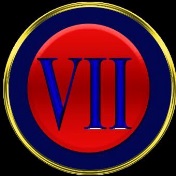 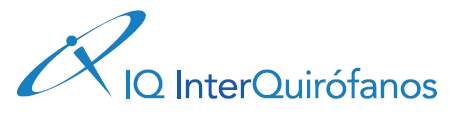 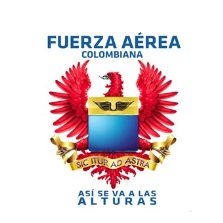 